Некорректное отображение стажа в СЗВ-СТАЖ у сотрудников, которые на момент перехода из ЗУП 2.5 в ЗУП 3.1 находились в отпуске по уходу за ребенкомУ сотрудниц, которые на момент начала эксплуатации находились в отпуске по уходу за ребенком некорректно отображается стаж в отчетности СЗВ-СТАЖСотрудница находится в отпуске по уходу за ребенком с 2016 года: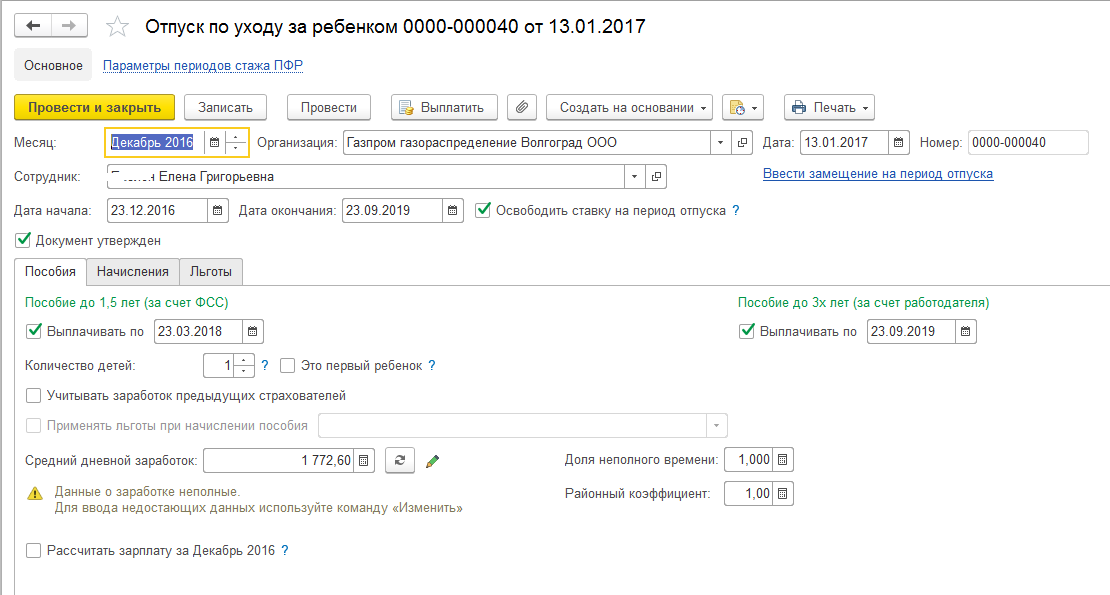 Начали эксплуатацию в программе с 01.01.2018г.Провели рекомендованный перенос из ЗУП 2.5 в ЗУП 3.1.В базе есть документ Начальная штатная расстановка: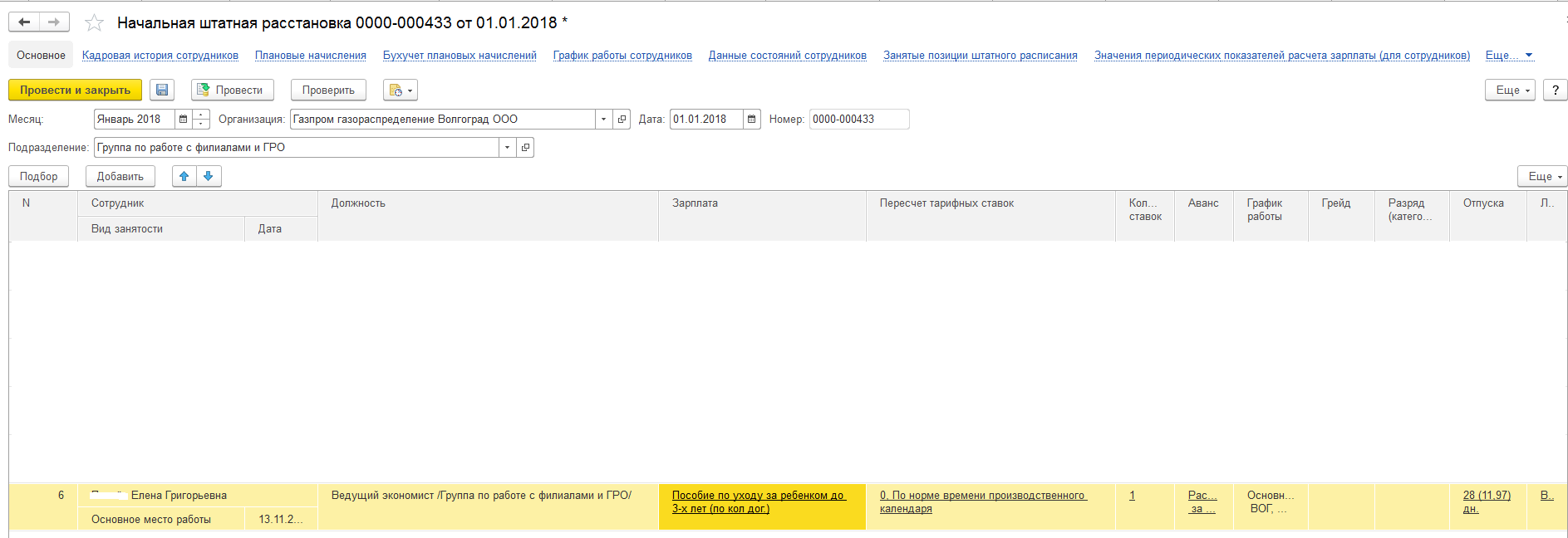 После проведения этого документа в регистре сведений получается следующая картинка: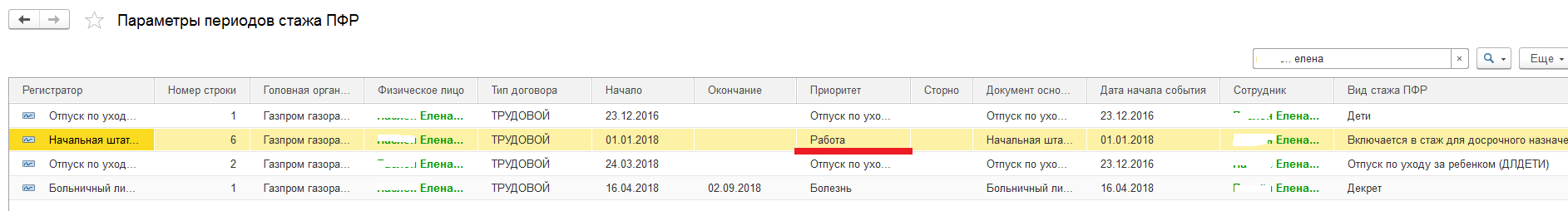 На мой взгляд начальная штатная расстановка вытесняет запись о нахождении сотрудницы в отпуске по уходу за ребенком. При заполнении СЗВ-СТАЖ за 2018 год имеем следующее: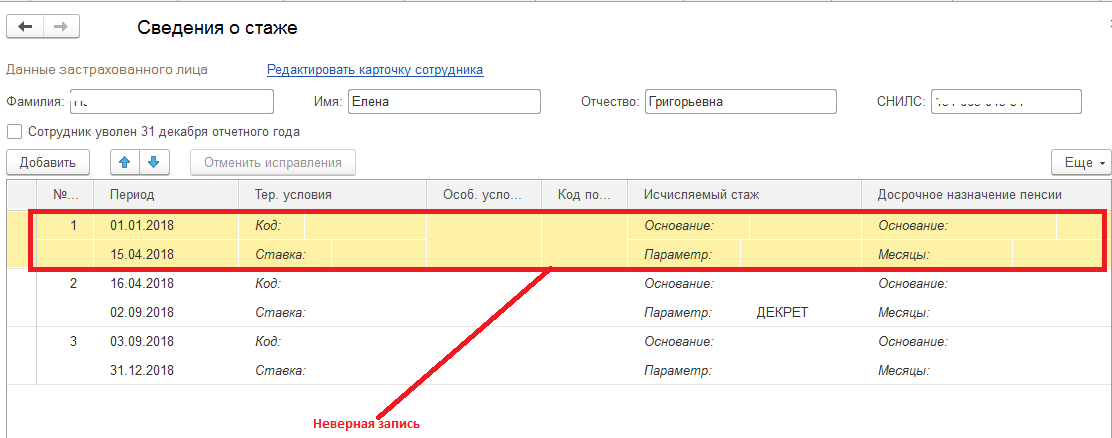 Как можно откорректировать Начальную штатную расстановку, чтобы СЗВ-СТАЖ формировался корректно?